Year 2  standard elaborationsNotesThe SEs for Mathematics are organised using the Mathematical proficiencies. The Mathematical proficiencies include Understanding, Fluency, Reasoning and Problem-solving. The Mathematical proficiencies represent the valued features or assessable elements.For a specific assessment task, the standard elaboration description (in the previous table above) can be modified to include task-specific content. Task-specific content can be drawn from an aspect of the achievement standard and the related content description/s which are aligned to the Mathematical proficiencies being assessed. Table 1 provides examples of how content can be related to the standard elaborations valued features for task-specific marking guides at a WW standard. Table 2 helps clarify key terms from the standard descriptors in the Mathematics SEs and should be used in conjunction with the ACARA Australian Curriculum Mathematics glossary: https://v9.australiancurriculum.edu.au/content/dam/en/curriculum/ac-version-9/downloads/mathematics/mathematics-glossary-v9.docx Table 1: Examples of how content can be related to the SE valued features for task-specific marking guides at a working with (WW) standardTable 2: Key terms used in Mathematics SEs © State of Queensland (QCAA) 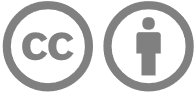 Licence: https://creativecommons.org/licenses/by/4.0 | Copyright notice: www.qcaa.qld.edu.au/copyright — lists the full terms and conditions, which specify certain exceptions to the licence. | Attribution: (include the link): © State of Queensland (QCAA) 2024Unless otherwise indicated material from Australian Curriculum is © ACARA 2010–present, licensed under CC BY 4.0. For the latest information and additional terms of use, please check the Australian Curriculum website and its copyright notice.Year 2 standard elaborations — 
Australian Curriculum v9.0:  PurposeThe standards elaborations (SEs) have been designed to support teachers to connect curriculum to evidence in assessment so that students are assessed on what they have had the opportunity to learn. The SEs can be used to:  make consistent and comparable judgments, on a five-point scale, about the evidence of learning in a folio of student work across a year/band develop task-specific standards (or marking guides) for individual assessment tasksquality assure planning documents to ensure coverage of the achievement standard across a year/band.StructureThe SEs have been developed using the Australian Curriculum achievement standard. The achievement standard for Mathematics describes what students are expected to know and be able to do at the end of each year. Teachers use the SEs during and at the end of a teaching period to make on-balance judgments about the qualities in student work that demonstrate the depth and breadth of their learning. The Mathematics SEs have been organised using the Mathematical proficiencies. Performance across the five-point scale is frequently described in terms of complexity and familiarity of the standards descriptor being assessed. Across the standards elaborations in Prep to Year 2, this is described using: applying (AP) — unfamiliar, making connections (MC) — complex familiar, working with (WW) — simple familiar, exploring (EX) — some simple familiar, becoming aware (BA) — isolated and obvious. In Queensland, the achievement standard represents the WW standard — a sound level of knowledge and understanding of the content, and application of skills. The SEs are presented in a matrix where the discernible differences and/or degrees of quality between each performance level are highlighted. Teachers match these discernible differences and/or degrees of quality to characteristics of student work to make judgments across a five-point scale. Terms are described in the Notes section following the matrix.Year 2 Australian Curriculum:  achievement standardBy the end of Year 2, students order and represent numbers to at least 1000, apply knowledge of place value to partition, rearrange and rename two- and three-digit numbers in terms of their parts, and regroup partitioned numbers to assist in calculations. They use mathematical modelling to solve practical additive and multiplicative problems, including money transactions, representing the situation and choosing calculation strategies. Students identify and represent part-whole relationships of halves, quarters and eighths in measurement contexts. They describe and continue patterns that increase and decrease additively by a constant amount and identify missing elements in the pattern. Students recall and demonstrate proficiency with addition and subtraction facts within 20 and multiplication facts for twos.They use uniform informal units to measure and compare shapes and objects. Students determine the number of days between events using a calendar and read time on an analog clock to the hour, half hour and quarter hour. They compare and classify shapes, describing features using formal spatial terms. Students locate and identify positions of features in two-dimensional representations and move position by following directions and pathways.They use a range of methods to collect, record, represent and interpret categorical data in response to questions.Source: Australian Curriculum, Assessment and Reporting Authority (ACARA), Australian Curriculum Version 9.0  for Foundation–10  https://v9.australiancurriculum.edu.au/f-10-curriculum/learning-areas/mathematics/year-2?view=quick&detailed-content-descriptions=0&hide-ccp=0&hide-gc=0&side-by-side=1&strands-start-index=0&subjects-start-index=0Note: The Mathematics SEs are organised by the Mathematical proficiencies. The proficiencies represent the actions students demonstrate when working mathematically. The proficiencies are embedded as verbs in the achievement standard and related content descriptions. For further information about the connections between the achievement standard aspects and the standard elaborations see Table 1 on page 5.Applying (AP)Making connections (MC)Working with (WW)Exploring (EX)Becoming aware (BA)The folio of student work contains evidence of the following:The folio of student work contains evidence of the following:The folio of student work contains evidence of the following:The folio of student work contains evidence of the following:The folio of student work contains evidence of the following:Mathematical proficienciesUnderstandingaccurately and consistently identifying, representing, describing and connecting mathematical concepts and relationships in unfamiliar, complex familiar and simple familiar situationsaccurately identifying, representing, describing and connecting mathematical concepts and relationships in complex familiar and simple familiar situationsidentifying, representing, describing and connecting mathematical concepts and relationships in simple familiar situationspartially identifying, representing and describing mathematical concepts and relationships in some simple familiar situationsin a fragmented manner, identifying, representing and describing mathematical concepts and relationships in isolated and obvious situationsMathematical proficienciesFluencychoosing, using and applying comprehensive facts, definitions, and procedures to find solutions in unfamiliar, complex familiar and simple familiar situationschoosing, using and applying effective facts, definitions, and procedures to find solutions in complex familiar and simple familiar situationschoosing, using and applying facts, definitions, and procedures to find solutions in simple familiar situationschoosing and using partial facts, definitions, and procedures to find solutions in some simple familiar situationschoosing and using fragmented facts, definitions, and procedures to find solutions in isolated and obvious situations Mathematical proficienciesReasoningcomprehensively explaining of mathematical thinking, strategies used, and conclusions reached in unfamiliar, complex familiar, and simple familiar situationswith detail explaining of mathematical thinking, strategies used, and conclusions reached in complex familiar and simple familiar situationsexplaining of mathematical thinking, strategies used, and conclusions reached in simple familiar situationspartially explaining mathematical thinking, strategies used, and conclusions reached in some simple familiar situationsin a fragmented manner, explaining mathematical thinking, strategies used, and conclusions reached in isolated and obvious situations Mathematical proficienciesProblem-solvingpurposefully using problem-solving approaches to find solutions to problems.effectively using problem-solving approaches to find solutions to problems. using problem-solving approaches to find solutions to problems. partially using problem-solving approaches to make progress towards finding solutions to problems.in a fragmented manner, using problem-solving approaches to make progress towards finding solutions to problems.KeyShading identifies the qualities or discernible differences in the AP–BA descriptors:APApplies the curriculum content; demonstrates a thorough understanding of the required knowledge; demonstrates a high level of skill that can be transferred to new situationsMCMakes connections using the curriculum content; demonstrates a clear understanding of the required knowledge; applies a high level of skill in situations familiar to them, and begins to transfer skills to new situationsWWWorks with the curriculum content; demonstrates understanding of the required knowledge; applies skills in situations familiar to themEXExplores the curriculum content; demonstrates understanding of aspects of the required knowledge; uses a varying level of skills in situations familiar to themBABecomes aware of the curriculum content; demonstrates a basic understanding of aspects of required knowledge; begins to use skills in situations familiar to themAspect of the achievement standardRelated content description/sSE valued features (Mathematical proficiencies)Examples of how content can be related to the SE valued features Students order and represent numbers to at least 1000, apply knowledge of place value to partition, rearrange and rename two- and three-digit numbers in terms of their parts, and regroup partitioned numbers to assist in calculations.Numberrecognise, represent and order numbers to at least 1000 using physical and virtual materials, numerals and number lines AC9M2N01partition, rearrange, regroup and rename two- and three-digit numbers using standard and non-standard groupings; recognise the role of a zero digit in place value notation AC9M2N02add and subtract one- and two-digit numbers, representing problems using number sentences, and solve using part-part-whole reasoning and a variety of calculation strategies AC9M2N04multiply and divide by one-digit numbers using repeated addition, equal grouping, arrays and partitioning to support a variety of calculation strategies AC9M2N05Understandingrepresenting numbers to at least 1000Students order and represent numbers to at least 1000, apply knowledge of place value to partition, rearrange and rename two- and three-digit numbers in terms of their parts, and regroup partitioned numbers to assist in calculations.Numberrecognise, represent and order numbers to at least 1000 using physical and virtual materials, numerals and number lines AC9M2N01partition, rearrange, regroup and rename two- and three-digit numbers using standard and non-standard groupings; recognise the role of a zero digit in place value notation AC9M2N02add and subtract one- and two-digit numbers, representing problems using number sentences, and solve using part-part-whole reasoning and a variety of calculation strategies AC9M2N04multiply and divide by one-digit numbers using repeated addition, equal grouping, arrays and partitioning to support a variety of calculation strategies AC9M2N05Fluencyordering numbers to at least 1000applying knowledge of place value to partition, rearrange and renametwo-digit numbers three-digit numbers in terms of their parts regrouping partitioned numbers to assist in calculationsThey use mathematical modelling to solve practical additive and multiplicative problems, including money transactions, representing the situation and choosing calculation strategies.Numberadd and subtract one- and two-digit numbers, representing problems using number sentences, and solve using part-part-whole reasoning and a variety of calculation strategies AC9M2N04multiply and divide by one-digit numbers using repeated addition, equal grouping, arrays, and partitioning to support a variety of calculation strategies AC9M2N05use mathematical modelling to solve practical problems involving additive and multiplicative situations, including money transactions; represent situations and choose calculation strategies; interpret and communicate solutions in terms of the situation AC9M2N06Understanding representing additive situations and multiplicative situationsThey use mathematical modelling to solve practical additive and multiplicative problems, including money transactions, representing the situation and choosing calculation strategies.Numberadd and subtract one- and two-digit numbers, representing problems using number sentences, and solve using part-part-whole reasoning and a variety of calculation strategies AC9M2N04multiply and divide by one-digit numbers using repeated addition, equal grouping, arrays, and partitioning to support a variety of calculation strategies AC9M2N05use mathematical modelling to solve practical problems involving additive and multiplicative situations, including money transactions; represent situations and choose calculation strategies; interpret and communicate solutions in terms of the situation AC9M2N06Fluency choosing calculation strategies when solving practical additive and multiplicative problems, including money transactionsThey use mathematical modelling to solve practical additive and multiplicative problems, including money transactions, representing the situation and choosing calculation strategies.Numberadd and subtract one- and two-digit numbers, representing problems using number sentences, and solve using part-part-whole reasoning and a variety of calculation strategies AC9M2N04multiply and divide by one-digit numbers using repeated addition, equal grouping, arrays, and partitioning to support a variety of calculation strategies AC9M2N05use mathematical modelling to solve practical problems involving additive and multiplicative situations, including money transactions; represent situations and choose calculation strategies; interpret and communicate solutions in terms of the situation AC9M2N06Problem-solvingusing mathematical modelling to solve practical problemsStudents identify and represent part-whole relationships of halves, quarters and eighths in measurement contexts.Numberrecognise and describe one-half as one of 2 equal parts of a whole and connect halves, quarters and eighths through repeated halving AC9M2N03Measurementidentify common uses and represent halves, quarters and eighths in relation to shapes, objects and events AC9M2M02recognise and read the time represented on an analog clock to the hour, half-hour and quarter-hour AC9M2M04identify, describe and demonstrate quarter, half, three-quarter and full measures of turn in everyday situations AC9M2M05Understandingidentifying part-whole relationships of halves, quarters and eighths in measurement contextsrepresenting part-whole relationships of halves, quarters and eighths in measurement contextsThey describe and continue patterns that increase and decrease additively by a constant amount and identify missing elements in the pattern.Algebrarecognise, describe and create additive patterns that increase or decrease by a constant amount, using numbers, shapes and objects, and identify missing elements in the pattern AC9M2A01Understandingdescribing patterns that increase and decrease additively by a constant amount identifying missing elements in patternsThey describe and continue patterns that increase and decrease additively by a constant amount and identify missing elements in the pattern.Algebrarecognise, describe and create additive patterns that increase or decrease by a constant amount, using numbers, shapes and objects, and identify missing elements in the pattern AC9M2A01Fluencycontinuing patterns that increase and decrease additively by a constant amountStudents recall and demonstrate proficiency with addition and subtraction facts within 20 and multiplication facts for twos.Algebrarecall and demonstrate proficiency with addition facts to 20; extend and apply facts to develop related subtraction facts AC9M2A02recall and demonstrate proficiency with multiplication facts for twos; extend and apply facts to develop the related division facts using doubling and halving AC9M2A03add and subtract one- and two-digit numbers, representing problems using number sentences, and solve using part-part-whole reasoning and a variety of calculation strategies AC9M2N04Fluencyrecalling addition facts within 20subtraction facts within 20multiplication facts for twosThey use uniform informal units to measure and compare shapes and objects.Measurementmeasure and compare objects based on length, capacity and mass using appropriate uniform informal units and smaller units for accuracy when necessary AC9M2M01Fluencymeasuring shapes and objects, using uniform informal units They use uniform informal units to measure and compare shapes and objects.Measurementmeasure and compare objects based on length, capacity and mass using appropriate uniform informal units and smaller units for accuracy when necessary AC9M2M01Reasoningcomparing shapes and objects, using uniform informal units Students determine the number of days between events using a calendar and read time on an analog clock to the hour, half hour and quarter hour.Measurementidentify the date and determine the number of days between events using calendars AC9M2M03recognise and read the time represented on an analog clock to the hour, half-hour and quarter-hour AC9M2M04Fluencydetermining the number of days between events using a calendarreading time on an analog clock to the hour, half hour, quarter hourThey compare and classify shapes, describing features using formal spatial terms.Spacerecognise, compare and classify shapes, referencing the number of sides and using spatial terms such as ‘opposite’, ‘parallel’, ‘curved’ and ‘straight’ AC9M2SP01Fluencyclassifying shapes, using formal spatial termsThey compare and classify shapes, describing features using formal spatial terms.Spacerecognise, compare and classify shapes, referencing the number of sides and using spatial terms such as ‘opposite’, ‘parallel’, ‘curved’ and ‘straight’ AC9M2SP01Reasoningcomparing shapes, describing features, using formal spatial termsStudents locate and identify positions of features in two-dimensional representations and move position by following directions and pathways.Spacelocate positions in two dimensional representations of a familiar space; move positions by following directions and pathways AC9M2SP02Understandingidentifying positions of features in two-dimensional representationsStudents locate and identify positions of features in two-dimensional representations and move position by following directions and pathways.Spacelocate positions in two dimensional representations of a familiar space; move positions by following directions and pathways AC9M2SP02Fluencylocating positions of features in two-dimensional representationsmoving position by following directions and pathwaysThey use a range of methods to collect, record, represent and interpret categorical data in response to questions.Statisticsacquire data for categorical variables through surveys, observation, experiment and using digital tools; sort data into relevant categories and display data using lists and tables AC9M2ST01create different graphical representations of data using software where appropriate; compare the different representations, identify and describe common and distinctive features in response to questions AC9M2ST02Understandingrepresenting categorical data in response to questions They use a range of methods to collect, record, represent and interpret categorical data in response to questions.Statisticsacquire data for categorical variables through surveys, observation, experiment and using digital tools; sort data into relevant categories and display data using lists and tables AC9M2ST01create different graphical representations of data using software where appropriate; compare the different representations, identify and describe common and distinctive features in response to questions AC9M2ST02Fluencyusing a range of methods to collect and record categorical data in response to questionsThey use a range of methods to collect, record, represent and interpret categorical data in response to questions.Statisticsacquire data for categorical variables through surveys, observation, experiment and using digital tools; sort data into relevant categories and display data using lists and tables AC9M2ST01create different graphical representations of data using software where appropriate; compare the different representations, identify and describe common and distinctive features in response to questions AC9M2ST02Reasoninginterpreting categorical data in response to questionsTermDescriptionSimple familiarProblems of this degree of difficulty require students to demonstrate knowledge and understanding of the subject matter and application of skills in a situation where:relationships and interactions are obvious and have few elements; and all of the information to solve the problem is identifiable; that is the required procedure is clear from the way the problem is posed, or in a context that has been a focus of prior learning.Students are not required to interpret, clarify and analyse problems to develop responses.Complex familiarProblems of this degree of difficulty require students to demonstrate knowledge and understanding of the subject matter and application of skills in a situation where:relationships and interactions have a number of elements, such that connections are made with subject matter within and/or across the strands of mathematics; andall of the information to solve the problem is identifiable; that is  the required procedure is clear from the way the problem is posed, or  in a context that has been a focus of prior learning. Some interpretation, clarification and analysis will be required to develop responses.Creating complex familiar examples may consist in making changes to any of the following, including the:number of steps required to solve the problem/situationchanges to increments, benchmarks or scale number of attributes considered.UnfamiliarProblems of this degree of difficulty require students to demonstrate knowledge and understanding of the subject matter and application of skills in a situation where: relationships and interactions have a number of elements, such that connections are made with subject matter within and/or across the strands of mathematics; and all the information to solve the problem is not immediately identifiable; that is the required procedure is not clear from the way the problem is posed, and in a context in which students have had limited prior experience. Students interpret, clarify and analyse problems to develop responses. Creating unfamiliar examples may consist in making changes to any of the following, including the:context for application, e.g. financial, measurement, spatial or statisticaltype of representation, e.g. physical, visual or symbolicorientation of representation, e.g. horizontal or verticalmerge of subject matter/concepts from across different strands.